Jeden, dwa, trzy, to co ja  - rób i ty! - zabawy ruchowe.Ustawiamy się na przeciw dziecka/dzieci [wskazane zabawy całą rodziną :) ], stopy złączone, plecy wyprostowane, ręce ułożone wzdłuż tułowia."W rzędzie, w szeregu, w kole" - zabawa orientacyjno - porządkowa.Poruszamy się po pomieszczeniu w rytm klaskania, 
na hasło Ustawcie się w rzędzie! - ustawiamy się jedno za drugim.Na hasło Ustawcie się w szeregu! - ustawiamy się jedno obok drugiego.Na hasło Ustawcie się w kole! - robimy koło do kolejnych ćwiczeń."Jeden, dwa, trzy, to co ja - zrób i ty! (jedna osoba w kole pokazuje)"Jeden, dwa, trzy, to co ja - zrób i ty! - stanie na jednej nodze, ręce rozłożone na bok, w tej pozycji utrzymujemy równowagę, zadanie wykonujemy stojąc raz na prawej, raz na lewej nodze."Jeden, dwa, trzy, to co ja - zrób i ty! - kreślenie palcami stóp kółek na podłodze. Stojąc kreślimy kółka raz prawą, raz lewą nogą."Jeden, dwa, trzy, to co ja - zrób i ty! - nożyce pionowe w siadzie prostym. W siadzie prostym, z rękoma opartymi z tyłu o podłogę, unosimy nogi nad podłogę i wykonujemy nożyce pionowe."Jeden, dwa, trzy, to co ja - zrób i ty! - kołyska. W siadzie skulnym, obejmując rękoma kolana, przetaczamy się na plecy, a następnie powracamy do siadu skulnego."Jeden, dwa, trzy, to co ja - zrób i ty! - odrzuty rąk w tył w siadzie skrzyżnym, ręce proste, wyciągnięte w bok wykonują odrzuty w tył."Jeden, dwa, trzy, to co ja - zrób i ty! - w klęku podpartym wykonujemy wymachy prostą nogą, na zmianę kilka razy prawą i lewą."Ćwiczenia oddechowe" - w siadzie klęcznym wykonujemy głęboki wdech nosem, z jednoczesnym unoszeniem rąk i przejściem do klęku prostego - pupa w górę :), następnie wykonujemy wydech ustami z jednoczesnym powrotem do pozycji wyjściowej/początkowej.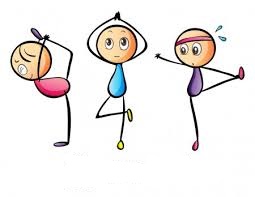 Powodzenia :)